BelizeBelizeBelizeBelizeNovember 2023November 2023November 2023November 2023SundayMondayTuesdayWednesdayThursdayFridaySaturday12345678910111213141516171819202122232425Garifuna Settlement Day2627282930NOTES: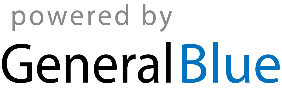 